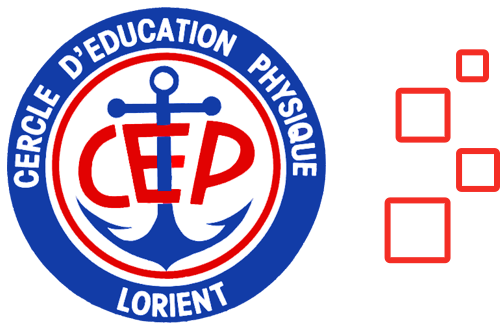 Le Président et toute l’équipe du C. E. P.Vous remercie vivement de votre soutienDON    M_______________________________________________________________________    Adresse__________________________________________________________________                 __________________________________________________________________ Fait un don d’un montant de ________________ euros au CEP Lorient pour l’année 202__.Association Loi 1901 d’intérêt général habilitée à recevoir des dons et délivrer des reçus fiscaux.           Un reçu sera adressé, en retour, à chaque donateur.LE RÉGIME FISCAL DES DONS  Pour les particuliers : la réduction d’impôt est égale à 66% du montant du don, dans la limite de 25% du revenu imposable. Exemple :  20 euros de don donne 13,20 euros de réduction d’impôts.